Pozdravljeni pevci in pevke.Vsak teden vam bom poslala novo pesem, ki jo poslušajte in zapojte. Vedno pa ponovite tudi pesmi prejšnjih tednov. Tako trenutno pojemo naslednje pesmi:- Pesem za dober dan- Drežniška- Bonse aba- Zelena dežela- Moja deželahttps://www.youtube.com/watch?v=mluKmCj_XXwhttps://www.youtube.com/watch?v=pi8B0buA13Uhttps://www.youtube.com/watch?v=oe-bo5cnRBANaslov dela: MOJA DEŽELAAvtor glasbe: JANI GOLOBAvtor besedila: DUŠAN VELKAVERH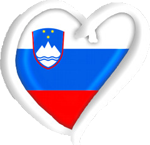 Moja dežela, to je njena lepota,moja dežela, mi smo njeni ljudje.Lepota dežele je sloves njen,njeni ljudje smo njeno ime.Dovoljene so sanje,verjeli bomo vanje,zal in cvetan bo jutrišnji dan,čez vsako temo in sivo nebo,za prave ljudi se sonce zgodi,da zrasel bo cvet, polepšal ta svet,da naš bo ponosin naše ime,sanje še žive.Moja dežela, to je njena lepota,moja dežela, mi smo njeni ljudje.Lepota dežele je sloves njen,njeni ljudje smo njeno ime,ponosno ime. 